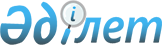 Об утверждении Инструкции по ведению Государственного кадастра захоронений вредных веществ, радиоактивных отходов и сброса сточных вод в недра
					
			Утративший силу
			
			
		
					Приказ Министра охраны окружающей среды Республики Казахстан от 25 июля 2007 года N 237-п. Зарегистрирован в Министерстве юстиции Республики Казахстан 20 августа 2007 года N 4885. Утратил силу приказом Министра энергетики Республики Казахстан от 25 февраля 2015 года № 138      Сноска. Утратил силу приказом Министра энергетики РК от 25.02.2015 № 138.      В соответствии с подпунктом 18) статьи 17 Экологического Кодекса Республики Казахстан от 9 января 2007 года ПРИКАЗЫВАЮ: 

      1. Утвердить прилагаемую Инструкцию по ведению Государственного кадастра захоронений вредных веществ, радиоактивных отходов и сброса сточных вод в недра. 

      2. Настоящий приказ вводится в действие по истечении десяти календарных дней после дня их первого официального опубликования.       Министр 

Утверждена           

приказом Министра       

охраны окружающей среды    

Республики Казахстан     

от 25 июля 2007 г. N 237-п   

Инструкция по ведению Государственного кадастра захоронений 

вредных веществ, радиоактивных отходов и сброса сточных вод в недра  1. Общие положения 

      1. Инструкция по ведению Государственного кадастра захоронений вредных веществ, радиоактивных отходов и сброса сточных вод в недра разработана в соответствии с Экологическим кодексом Республики Казахстан.

      2. Государственный кадастр захоронений вредных веществ, радиоактивных отходов и сброса сточных вод в недра (далее - Государственный кадастр захоронений) представляет собой систематизированный, периодически пополняемый и уточняемый краткий свод сведений по складируемому объекту: тип и вид вредных веществ, радиоактивных отходов, сточных вод, их вещественный состав с указанием количественных и качественных показателей, технических условий хранения, экологического воздействия на окружающую среду. 

      Перечень вредных веществ определен в постановлении Правительства Республики Казахстан от 30 июня 2007 года N 557 "Об утверждении перечня загрязняющих веществ и видов отходов, для которых устанавливаются нормативы эмиссий и взимается плата за эмиссии в окружающую среду". 

      Государственный кадастр захоронений ведется отдельно для вредных веществ, радиоактивных отходов и сточных вод по данным отчетности природопользователей, научных исследований, проектных изысканий, других источников экологической информации и оформляется в виде паспортов объектов учета (далее - Паспорт). 

      3. Природопользователи, имеющие захоронения вредных веществ, радиоактивных отходов и осуществляющие сброс сточных вод в недра независимо от форм собственности и ведомственной принадлежности, ежегодно представляют в уполномоченный орган охраны окружающей среды паспорта, оформленные в соответствии с приложением к настоящей Инструкции.  

2. Объекты учета 

      4. Учету Государственного кадастра захоронений подлежат: 

      1) места захоронений вредных веществ, не пригодных для дальнейшего использования и переработки ядохимикатов, щелочей, кислот, запрещенных к применению продуктов и материалов; 

      2) места сброса сточных вод следующих групп: 

      кислой воды после обессоливания нефти (содержащая сероводород, нефтепродукты, механические примеси и растворенные соли, которая совместно с пластовой водой после обезвоживания нефти подается на очистку от сероводорода, нефти и твердых частиц до закачки через нагнетательные скважины в глубокие подземные горизонты); 

      сточных вод от установки демеркаптанизации (содержащие нейтрализованный щелочь, нефтепродукты, механические примеси, растворимые соли, меркаптиды, сульфиды, поступающие в сеть производственно-дождевой канализации, далее на очистные сооружения очистки производственных вод для удаления нефти и твердых частиц до закачки в нагнетательные скважины); 

      подтоварной щелочной воды из емкостей хранения товарной нефти (с содержанием механических примесей и нефтепродуктов, которая частично используется для приготовления щелочного раствора, частично поступает на установку нейтрализации щелочи, далее на очистные сооружения для удаления твердых частиц и нефти до закачки в нагнетательные скважины); 

      талых и дождевых сточных вод, собираемых с асфальтированных площадок, отводимые в сеть производственно-дождевой канализации, далее откачиваемые насосной станцией на очистные сооружения для удаления твердых частиц и нефти до закачки в нагнетательные скважины; 

      3) пункты захоронения радиоактивных отходов классифицирующиеся по своему назначению на пункты хранения и пункты захоронения. По глубине расположения пунктов радиоактивных отходов относительно земной поверхности делятся: на приповерхностные (мощность защитного покрова до 10 метров); глубинные (отходы расположены на глубине более 10 метров от дневной поверхности).  

3. Оформление и утверждение паспортов 

      5. Паспорта составляются природопользователями в соответствии с приложением, в двух экземплярах по состоянию на 1 января текущего года. 

      Паспорта направляются в уполномоченный орган по охране окружающей среды Республики Казахстан в течение первого квартала текущего года, не позднее 10 марта. 

      6. Паспорт принимается, регистрируется, ставится на учет и хранится в центральном исполнительном органе в области охраны окружающей среды. 

      7. Паспорт, составленный с отклонениями от требований настоящих правил, на учет и хранение не принимается, а возвращается природопользователю для устранения замечаний. 

Приложение                    

к Инструкции по ведению       

Государственного кадастра     

захоронений вредных веществ,  

радиоактивных отходов и       

сброса сточных вод в недра    

         Государственный кадастр захоронения вредных веществ, 

                сточных вод, радиоактивных веществ 

                               ПАСПОРТ                             Экз. N ____________ 

                            N __________________ Объект учета_________________________________________________________ 

Составил _____________________  __________________  _________________ 

           Ф.И.О., должность         подпись              дата 

Проверил______________________  __________________  _________________ 

           Ф.И.О., должность         подпись              дата 

Утвердил _____________________  __________________  _________________ 

           Ф.И.О., должность         подпись              дата 

Организация _________________________________________________________ 

                      1. Общая характеристика объекта 

            (подпункт 1, пункта 1 статьи 157 Экологического кодекса 

                             Республики Казахстан) 1) Схематическая карта объекта учета, масштаб 

2) Географические координаты: 

3) Административное расположение объекта 4) Общие сведения эксплуатации объекта 5) Параметры объекта 6) Данные о мониторинге недр и окружающей среды 

6.1) Схема размещения отбора проб 

6.2) Результаты мониторинга 6.3) Параметры мониторинга 

                  2. Физическая характеристика объекта 

          (подпункт 2, пункта 1 статьи 157 Экологического кодекса 

                          Республики Казахстан) 7) Технические условия размещения 8) Характеристика основания 

                         3. Характеристика отхода 

          (подпункт 3, пункта 1 статьи 157 Экологического кодекса 

                           Республики Казахстан) 9) Характеристика образования объекта 10) Физико-химическая характеристика объекта 11) Характеристика радиоактивного объекта 12) Характеристика системы транспортировки 

                           4. Дополнительные сведения 13) Наличие государственных заключений, актов по объекту захоронений 14) Источники данных об объекте 
					© 2012. РГП на ПХВ «Институт законодательства и правовой информации Республики Казахстан» Министерства юстиции Республики Казахстан
				Область Район Город, поселок 1 2 3 Месторас- 

положение Условия 

образования Период 

эксплуатации, год Период 

эксплуатации, год Затраты на 

содержание Затраты на 

содержание Месторас- 

положение Условия 

образования начало конец в год за 

текущий 

период 1 2 3 4 5 6 Длина, 

км Шири- 

на, км Глуби- 

на, км Пло- 

щадь, 

км 2 Годовой 

объем 

захоронений 

за преды- 

дущий год, 

тыс.т Количество на 01.01 

текущего года, тыс.т Количество на 01.01 

текущего года, тыс.т Длина, 

км Шири- 

на, км Глуби- 

на, км Пло- 

щадь, 

км 2 Годовой 

объем 

захоронений 

за преды- 

дущий год, 

тыс.т Объем, 

тыс.м 3 Масса тыс.т 1 2 3 4 5 6 7 подземных 

вод почвы атмосферного воздуха растительного 

и животного 

мира радиа- 

ционный 

фон другие 

виды 1 2 3 4 5 6 Перечень 

отслеживаемых 

параметров Частота измерений Методы проведения 1 2 3 харак- 

теристика 

изоляции эффек- 

тивная 

мощность 

пласта- 

коллектора коэффи- 

циент 

порис- 

тости харак- 

теристика 

подсти- 

лающего и 

перекры- 

вающего 

водоупора скорость 

естест- 

венного 

потока 

подземных 

вод срок 

хранения 

сброса 1 2 3 4 5 6 Тип 

пород параметры параметры Физико-механические 

свойства Тип 

пород Ширина 

основания, км Ширина по 

верху, км Физико-механические 

свойства 1 2 3 4 наименование продукта технологического цикла химический 

состав 

(полный) токсичные 

компоненты раство- 

римость совместимость 

с другими 

веществами при 

хранении пожаро- 

взрыво- 

опасность 1 2 3 4 5 Тип 

радиоак- 

тивного 

вещества годовая 

эквивалент- 

ная доза плот- 

ность 

потока 

частиц Агрегатное 

состояние удельная активность 

радионуклидов Бк удельная активность 

радионуклидов Бк удельная активность 

радионуклидов Бк Тип 

радиоак- 

тивного 

вещества годовая 

эквивалент- 

ная доза плот- 

ность 

потока 

частиц Агрегатное 

состояние в воз- 

духе воде почве Кем и когда выданы Название документа Срок действия 1 2 3 Наименование 

документа Наименование 

документа Автор 

(органи- 

зация) NN 

прото- 

колов Год 

утверж- 

дения Место 

хранения 1 2 3 4 5 6 